Learning and Development Pre/Post Evaluation FormEvaluation is essential to assess achievement and improve future effectiveness of learning and development. This form must be completed with your pre-evaluation scores and submitted with your booking request. All boxes should be completed. This form will be reissued to you on the day of training for your post evaluation scores to be added.Circle/mark a number closest to your view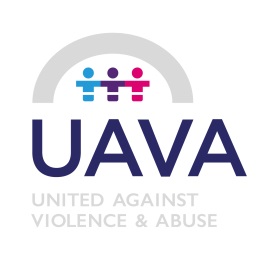 1 = poor, 2 = below average, 3 = average, 4 = good and 5 = excellentWhere scoring yourself 4 or 5 in pre-evaluations, please state reason for requesting the coursePlease indicate how far you agree with each of the following statements. (Please circle)THANK YOU FOR YOUR COMMENTSPlease ensure that you return your completed form to the provider before leavingName of training courseDate of courseName How would you rate your awareness of domestic/sexual violence generally?How would you rate your awareness of domestic/sexual violence generally?Pre12345How would you rate your awareness of domestic/sexual violence generally?How would you rate your awareness of domestic/sexual violence generally?Post12345Any comments: Any comments: Any comments: Any comments: Any comments: Any comments: Any comments: Any comments: How confident do you feel in working with victims of domestic/sexual violence?How confident do you feel in working with victims of domestic/sexual violence?Pre12345How confident do you feel in working with victims of domestic/sexual violence?How confident do you feel in working with victims of domestic/sexual violence?Post12345Any comments: Any comments: Any comments: Any comments: Any comments: Any comments: Any comments: Any comments: How would you rate your knowledge and skills in working with domestic/sexual violence victims?How would you rate your knowledge and skills in working with domestic/sexual violence victims?Pre12345How would you rate your knowledge and skills in working with domestic/sexual violence victims?How would you rate your knowledge and skills in working with domestic/sexual violence victims?Post12345Any comments:Any comments:Any comments:Any comments:Any comments:Any comments:Any comments:Any comments:How would you rate your knowledge and skills in domestic/sexual violence in relation to the area of training being requested?How would you rate your knowledge and skills in domestic/sexual violence in relation to the area of training being requested?Pre12345How would you rate your knowledge and skills in domestic/sexual violence in relation to the area of training being requested?How would you rate your knowledge and skills in domestic/sexual violence in relation to the area of training being requested?Post12345Any comments:Any comments:Any comments:Any comments:Any comments:Any comments:Any comments:Any comments:Strongly AgreeAgreeStrongly DisagreeThe training event fully met all of its stated objectives54321Comments:Comments:Comments:Comments:Comments:Comments:The provider/s style & presentation was skilled, professional and encouraged contributions from all54321Comments:Comments:Comments:Comments:Comments:Comments:The handouts/materials used were of a high standard54321Comments:Comments:Comments:Comments:Comments:Comments:My own learning objectives in relation to this event have been met54321Comments:Comments:Comments:Comments:Comments:Comments:In order to evaluate your personal learning, please identify 3 key actions from this course which you will put into practice in the next three months.1.2.3.In order to evaluate your personal learning, please identify 3 key actions from this course which you will put into practice in the next three months.1.2.3.In order to evaluate your personal learning, please identify 3 key actions from this course which you will put into practice in the next three months.1.2.3.In order to evaluate your personal learning, please identify 3 key actions from this course which you will put into practice in the next three months.1.2.3.In order to evaluate your personal learning, please identify 3 key actions from this course which you will put into practice in the next three months.1.2.3.In order to evaluate your personal learning, please identify 3 key actions from this course which you will put into practice in the next three months.1.2.3.Any other comments which will help us in the planning of this training event in the future?